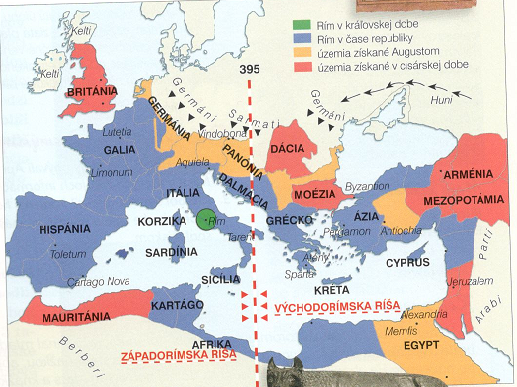  Rímska republika (510-27 pred Kr.)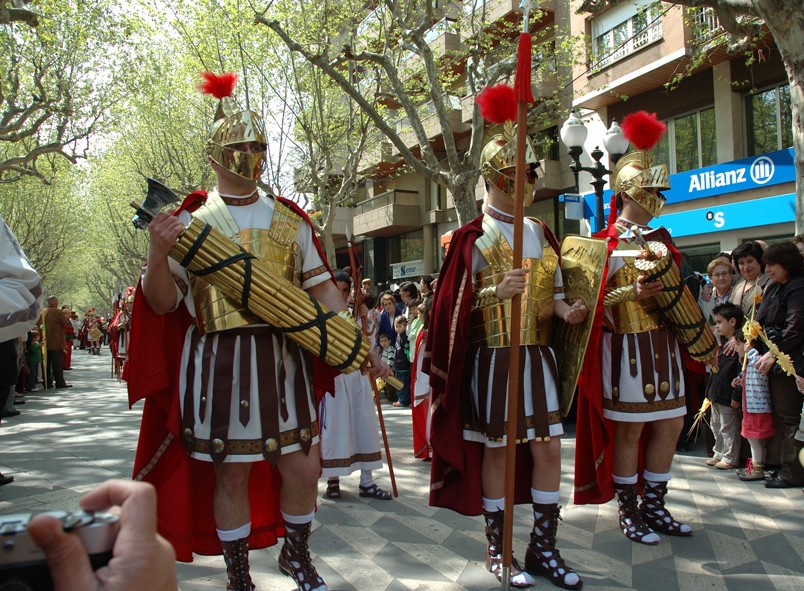 -vznikla po vyhnaní etruských kráľov - štátne záležitosti si riadili sami- na čele štátu stáli 2 konzuli (1 riad.štát-2 do vojny), volení na 1 rok (z patricijov).- Konzulov sprevádzalo 12 liktorov- Liktor – rímsky úradník v službe konzula, jeho symbolom bol zväzok prútov (12ks) so sekerovu= (FASCES). Mali súdnu právomoc (právo uložiť telesný trest). - Počas vojny na čele štátu DIKTÁTOR.- Konzulov riadil 300 členný senát.                                2 konzuly na 1 rok                                                                        1 konzul(štát)    vojna    2 konzul=diktátorV roku 450 pred Kr. boli prijaté Zákony 12 tabúľ ( spísané zvykové-obyčajové právo), ktoré uviedli do praxe 2 zásady :1. čo nie je zakázané, je dovolené2. neznalosť zákona neospravedlňujeV rímskom práve bolo vytvorené rodinné právo - suverénne postavenie v rodine má muž, otec - ktorý má právo rozhodovať nad životom a smrťou (a je vlastníkom všetkého majetku) - mohol rozhodovať aj o sobášoch detí- Každý občan mal právo odvolať sa voči rozhodnutiu súdu.Plebejcov zastupovali tribúni ľudu na ľudových zhromaždeniach= schvaľovali rozhodnutia konzulova kontrolovali úradníkov. - Rimania spôsob vedenia štátu nazvali RES PUBLICA- vec verejná.Rozdelenie občanov:- Patricijovia (bohatí- všetky práva)- plebejci (neplnoprávni, slobodní muži, ozbrojení)-proletári (bez majetku, iba deti)- otroci (bez práv)